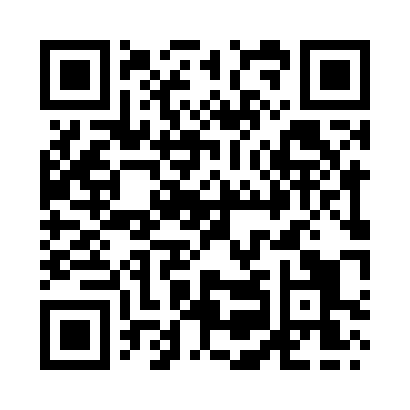 Prayer times for West Hallam, Nottinghamshire, UKMon 1 Jul 2024 - Wed 31 Jul 2024High Latitude Method: Angle Based RulePrayer Calculation Method: Islamic Society of North AmericaAsar Calculation Method: HanafiPrayer times provided by https://www.salahtimes.comDateDayFajrSunriseDhuhrAsrMaghribIsha1Mon2:574:451:096:499:3411:222Tue2:574:451:106:499:3311:213Wed2:584:461:106:499:3311:214Thu2:584:471:106:489:3211:215Fri2:594:481:106:489:3211:216Sat2:594:491:106:489:3111:217Sun3:004:501:106:489:3111:208Mon3:014:511:116:479:3011:209Tue3:014:521:116:479:2911:2010Wed3:024:531:116:479:2811:1911Thu3:024:541:116:469:2711:1912Fri3:034:551:116:469:2611:1913Sat3:044:571:116:459:2511:1814Sun3:044:581:116:459:2411:1815Mon3:054:591:116:449:2311:1716Tue3:065:001:126:449:2211:1717Wed3:075:021:126:439:2111:1618Thu3:075:031:126:439:2011:1619Fri3:085:041:126:429:1811:1520Sat3:095:061:126:419:1711:1421Sun3:095:071:126:409:1611:1422Mon3:105:091:126:409:1411:1323Tue3:115:101:126:399:1311:1224Wed3:125:121:126:389:1211:1225Thu3:125:131:126:379:1011:1126Fri3:135:151:126:369:0811:1027Sat3:145:161:126:359:0711:0928Sun3:155:181:126:349:0511:0829Mon3:155:191:126:349:0411:0830Tue3:165:211:126:339:0211:0731Wed3:175:231:126:319:0011:06